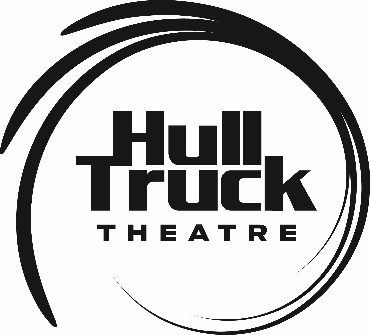 YOUTH THEATRE EXPRESSION OF INTEREST FORMHull Truck Youth Theatre gives young people aged 8-21 the opportunity to experience the excitement, creativity and enjoyment that go hand in hand with making theatre. Working together with others to share ideas and explore areas of a common interest, you’ll make lasting friendships and have lots of fun. Groups work on creating both devised and scripted performances as well as exploring a wide range of theatre techniques and watching performances. Youth Theatre members have access to professional teams, spaces and discounted tickets to performances. Every year they perform their work in the Hull Truck S.Youth Theatre is open to anyone and we offer a three tired fee system to reflect different family incomes. Fees range from £30 to £50 per term and there are three terms per year- September, January and April. Full fee: £50Concessionary rates (must bring valid proof, i.e tax credit form, JSA book):£40 for households with an annual income below £15,000£30 for families in receipt of Housing Benefit or Job Seekers Allowance Monday6:00pm-8:30pm 			 Young Company (School Years 10, 11, 12 & 13)Tuesday5:30pm-7:30pm			Senior Youth Theatre (School Years 7, 8 & 9)Wednesday 5:00pm-6:30pm			Junior Youth Theatre  (School Years 3, 4, 5 & 6)Thursday6:00pm-8:30pm			Young Company (School Years 10, 11, 12 & 13)Saturday10:00am-11:30am			Junior Youth Theatre (School Years 3, 4, 5 & 6)12:00pm-2:00pm			Senior Youth Theatre (School Years 7, 8 & 9)2:30pm-5:00pm			Young Company (School Years 10, 11, 12 & 13)For more information regarding Hull Truck Youth Theatre, please contact our Youth Theatre team at Youththeatre@hulltruck.co.uk Hull Truck Youth Theatre Interest formPlease note: spaces are limited in the youth theatre and we are not able to invite new members to join mid-way through projects. When a space in our youth theatre arises, they will be allocated on a first come first served basis. NAMENAME OF PARENT / GUARDIAN (if under 18)ADDRESSPOSTCODETELEPHONEMOBILEEMAILDATE OF BIRTHAGESchool Year (This academic Year) GROUP PREFERENCE (e.g. Monday, 5pm)